Приложение к распоряжениюадминистрации Асиновского района от 22.04.2015 №  269Правила землепользования и застройки  муниципального образования  «Асиновское городское поселение»Асиновского района Томской областиФрагмент карты территориального зонирования(проект внесения изменений) 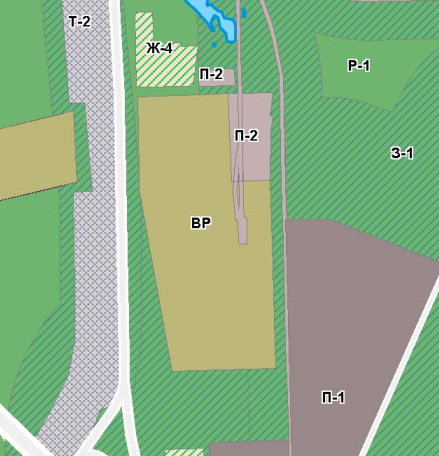 Генеральный план муниципального образования  «Асиновское городское поселение»Асиновского района Томской областиФрагмент проектного плана (основной чертеж)(проект внесения изменений)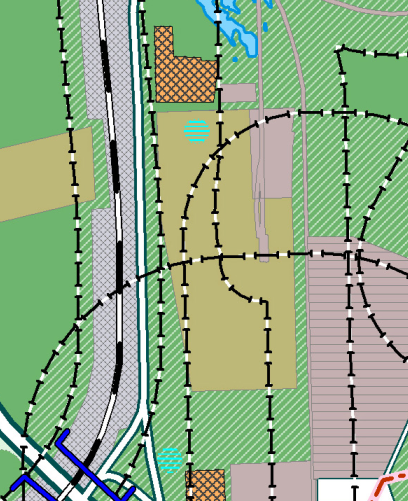 Генеральный план муниципального образования  «Асиновское городское поселение»Асиновского района Томской областиФрагмент схемы планируемого функционального зонирования территории (проект внесения изменений)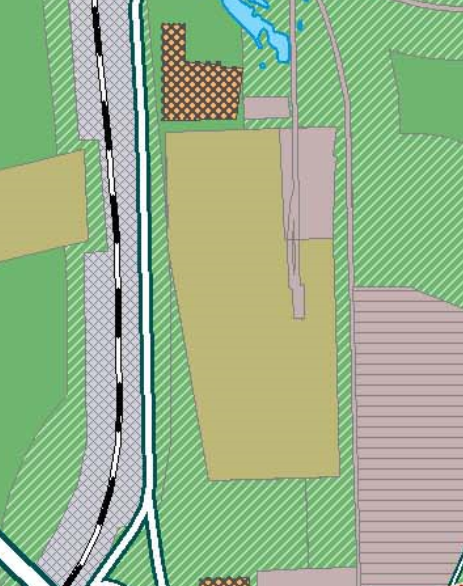 Условные обозначения:Условные обозначения: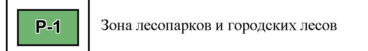 Зона лесопарков и городских лесов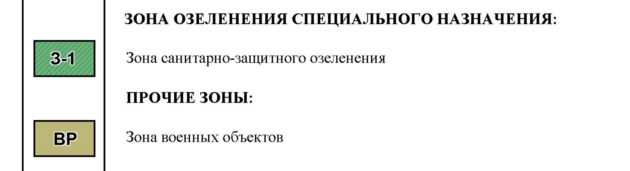 Зона санитарно-защитного озеленения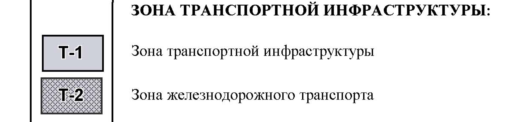 Зона транспортной инфраструктурыЗона железнодорожного транспортаЗона военных объектов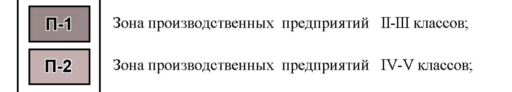 Зона производственных предприятий II-III классовЗона производственных предприятий III-VI  классов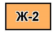 Зона застройки многоквартирными жилыми домами малой этажностиУсловные обозначения:Условные обозначения: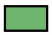 Зона лесопарков и городских лесов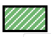 Озеленение специального назначения (озеленение санитарно-защитных зон)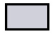 Зона транспортной инфраструктуры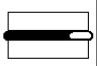 Железнодорожные линии: магистральные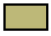 Зона иного назначения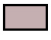 Зона промышленных и коммунально-складских объектов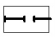 Санитарно-защитная зона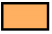 Зона застройки многоквартирными жилыми домами малой этажности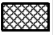 Зона жилой застройки, предусмотренной к расселению по мере амортизацииУсловные обозначения:Условные обозначения:Зона лесопарков и городских лесовОзеленение специального назначения (озеленение санитарно-защитных зон)Зона транспортной инфраструктурыЖелезнодорожные линии: магистральныеЗона иного назначенияЗона промышленных и коммунально-складских объектовЗона застройки многоквартирными жилыми домами малой этажностиЗона жилой застройки, предусмотренной к расселению по мере амортизации